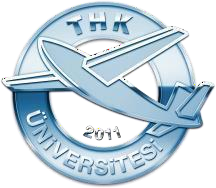 Türk Hava Kurumu ÜniversitesiYönetim Bilişim Sistemleri BölümüYaz Stajı Ders Kodu ve AdıŞirket AdıÖğrenci Adı:Öğrenci Soyadı:Öğrenci Numarası:Staj Başlangıç Tarihi: ...../...../.....Staj Bitiş Tarihi: ...../...../.....Öğrenci İmzası: